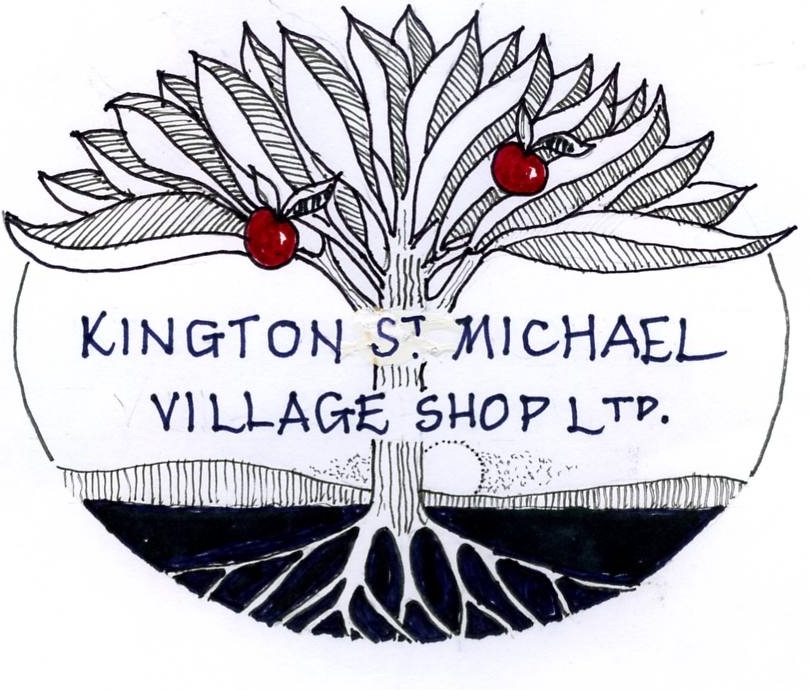 Kington St Michael Village Shop LtdCommunity Benefit Society Registration No. 30226R*I/we wish to purchase _________ shares in
Kington St Michael Village Shop Ltd, at a cost of £5 per share.*I/we enclose cash/cheque for £___________ made payable to
Kington St Michael Village Shop Ltd.*I/we have made a BACS payment of £___________ in favour of
Kington St Michael Village Shop Ltd, sort code 08-92-99,
account no. 65254493*Please delete as applicable (shareholders must be aged 16 or over)If you pay by BACS kindly email ksmshopsecretary@yahoo.com when this has been done.Name/s _______________________________________________________Address _____________________________________________________________________________________________________________________ 

Post code _________________________________Email _________________________________________________________Tel no. _____________________________________  Date _______________________________________Signed ________________________________________________________Please return completed form together with your cheque/cash payment, if applicable, to The Secretary c/o Kington St Michael Village Shop Ltd,
Village Hall, Kington St Michael, Chippenham, Wiltshire, SN14 6HX
